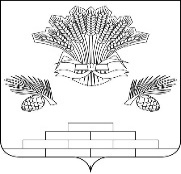 АДМИНИСТРАЦИЯ ЯШКИНСКОГО МУНИЦИПАЛЬНОГО ОКРУГА ПОСТАНОВЛЕНИЕ«12» декабря 2022 г. № 1277-пЯшкинский муниципальный округО присвоении адреса объекту недвижимости и внесении в федеральную информационную адресную систему (ФИАС) сведений об адресных объектах: село Поломошное, территория Бениваленского 4а, гараж 7В целях упорядочения нумерации объектов недвижимого имущества, руководствуясь Федеральным законом Российской Федерации от 06.10.2003 № 131-ФЗ «Об общих принципах организации местного самоуправления в Российской Федерации», постановлением Правительства Российской Федерации от 19.11.2014 №1221 «Об утверждении Правил присвоения, изменения и аннулирования адресов», руководствуясь Уставом Яшкинского муниципального округа, администрация Яшкинского муниципального округа постановляет:Присвоить объекту недвижимости в кадастровом квартале 42:19:0201002, следующий адрес: Российская Федерация, Кемеровская область -Кузбасс, Яшкинский муниципальный округ, село Поломошное, территория Бениваленского 4а, гараж 7.Внести сведения в ФИАС об адресных объектах:  3. Контроль за исполнением настоящего постановления возложить на заместителя главы Яшкинского муниципального округа по строительству и агропромышленному комплексу – Л.Р. Юсупова.      4.  Настоящее постановление вступает в силу с момента подписания.  И.п. главы Яшкинскогомуниципального округа   	                         		                             А.А. Юрманов№ п/п/Тип объекта адресацииАдрес1гаражРоссийская Федерация, Кемеровская область - Кузбасс, Яшкинский муниципальный округ, село Поломошное, территория Бениваленского 4а, гараж 7